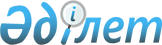 Об определении мест для размещения агитационных печатных материалов для кандидатов в депутаты
					
			Утративший силу
			
			
		
					Постановление акимата Кокпектинского района Восточно-Казахстанской области от 01 марта 2016 года № 52. Зарегистрировано Департаментом юстиции Восточно-Казахстанской области 29 марта 2016 года № 4451. Утратило силу - постановлением акимата Кокпектинского района Восточно-Казахстанской области от 06 мая 2016 года № 130      Сноска. Утратило силу - постановлением акимата Кокпектинского района Восточно-Казахстанской области от 06.05.2016 № 130 (вводится в действие со дня первого официального опубликования).

      Примечание РЦПИ.

      В тексте документа сохранена пунктуация и орфография оригинала.

      В соответствии с пунктом 6 статьи 28 Конституционного Закона Республики Казахстан от 28 сентября 1995 года "О выборах в Республике Казахстан", пунктом 2 статьи 31 Закона Республики Казахстан от 23 января 2001 года "О местном государственном управлении и самоуправлении в Республике Казахстан", Указом Президента Республики Казахстан от 20января2016 года № 181 "О роспуске Мажилиса Парламента Республики Казахстан пятого созыва и назначении внеочередных выборов депутатов Мажилиса Парламента Республики Казахстан" акимат Кокпектинского района ПОСТАНОВЛЯЕТ:

      1. Определить места для размещения агитационных материалов для кандидатов в депутаты согласно приложению к настоящему постановлению.

      2. Контроль за выполнением настоящего постановления возложить на руководителя аппарата акима района Кемербаеву Р.А.

      3. Настоящее постановление вводится в действие по истечении десяти календарных дней после дня его первого официального опубликования.

 Места для размещения агитационных печатных материалов 
					© 2012. РГП на ПХВ «Институт законодательства и правовой информации Республики Казахстан» Министерства юстиции Республики Казахстан
				
      Аким района

 Р. Сагандыков

      СОГЛАСОВАНО:

      Председатель районной 

      территориальной 

      избирательной комиссии

 Б. Оразгалиева

      "01" 03 2016 год
Приложение
к постановлению акимата 
Кокпектинского района
от 01 марта 2016 года № 52№

п/п

Наименование населенного пункта

Места для размещения агитационных печатных материалов

1.

Село Кокпекты

возле здания Республиканского Государственного учреждения "Отдел обороны Кокпектинского района", коммунального государственного казенного предприятия "Центр Досуга" дом культуры, коммунального государственного учреждения "Кокпектинская средняя школа" села Кокпекты.

2.

СелоУзынбулак

возле здания коммунального государственного казенного предприятия "Центр Досуга" сельский клуб села Узынбулак.

3.

Село Ажа

возле здания коммунального государственного казенного предприятия "Кокпектинская центральная районная больница" медицинский пункт села Ажа. 

4.

Село Шариптогай

возле здания коммунального государственного казенного предприятия "Кокпектинская центральная районная больница" медицинский пункт села Шариптогай. 

5.

Село Толагай

возле здания коммунального государственного казенного предприятия "Кокпектинская центральная районная больница" медицинский пункт села Толагай. 

6.

Село Преображенка

возле здания коммунального государственного казенного предприятия "Центр Досуга" дома культуры села Преображенка. 

7.

Село Черноярка

возле здания коммунального государственного казенного предприятия "Центр Досуга" сельский клуб села Черноярка. 

8.

Село Воздвиженка

возле здания коммунального государственного казенного предприятия "Кокпектинская центральная районная больница" медицинский пункт села Воздвиженка.

9.

Село Малая-Буконь

возле здания коммунального государственного казенного предприятия "Центр Досуга" сельский клуб села Малая - Буконь. 

10.

Село Улкенбокен

возле здания коммунального государственного казенного предприятия "Кокпектинская центральная районная больница" медицинский пункт села Улкенбокен. 

11.

Село Жансары

возле здания бывшей школы села Жансары. 

12.

Село Актас

возле здания бывшей школы села Актас. 

13.

Село Шугылбай

возле здания коммунального государственного учреждения "Средняя школа имени Жансугурова", коммунального государственного казенного предприятия "Центр Досуга" сельский клуб села Шугылбай.

14.

Село Мелитополь

возле здания коммунального государственного казенного предприятия "Кокпектинская центральная районная больница" медицинский пункт села Мелитополь. 

15.

Село Ульгулималши

возле здания коммунального государственного учреждения "Комплекс школа – детский сад имени Абая" села Ульгулималши.

16.

Село Мамай

возле здания коммунального государственного учреждения "Средняя школа имени Аманкелды" села Мамай. 

17.

Село Нура

возле здания бывшей школы села Нура.

18.

Село Сулеймен

возле здания бывшей школы села Сулеймен.

19.

Село Тассай

возле здания коммунального государственного учреждения "Средняя школа имени Ауэзова", здания коммунального государственного казенного предприятия "Кокпектинская центральная районная больница" медицинский пункт села Тассай.

20.

Село Кайнар

возле здания бывшей школы села Кайнар. 

21.

Село Аксу

возле здания бывшей школы села Аксу.

22.

Село Ушкумей

возле здания коммунального государственного учреждения "Ушкумейская начальная школа" села Ушкумей.

23.

Село Теректы

возле здания коммунального государственного казенного предприятия "Центр Досуга" сельский клуб, коммунального государственного учреждения "Средняя школа имени Аухадиева", коммунального государственного казенного предприятия "Кокпектинская центральная районная больница" медицинский пункт села Теректы.

24.

Село Кызыл Жулдыз

возле здания бывшей школы села Кызыл - Жулдыз.

25.

Село Каменка

возле здания бывшей школы села Каменка.

26.

Село Кокжайык

возле здания коммунального государственного учреждения "Кокжайыкская средняя школа" села Кокжайык.

27.

Село Ак-ой

возле здания коммунального государственного учреждения "Средняя школа имени Пушкина" села Ак-ой.

28.

Село Карамойыл

возле здания коммунального государственного казенного предприятия "Центр Досуга" сельский клуб села Карамойыл.

29.

Село Карагандыколь

возле здания коммунального государственного казенного предприятия "Центр Досуга" сельский клуб села Карагандыколь.

30.

Село Бигаш

Возле здания коммунального государственного учреждения "Средняя школа имени Маяковского", коммунального государственного казенного предприятия "Центр Досуга" сельский клуб села Бигаш.

31.

Село Каргалы

возле здания коммунального государственного казенного предприятия "Центр Досуга" сельский клуб села Каргалы.

32.

Село Комсомол

возле здания коммунального государственного казенного предприятия "Центр Досуга" сельский клуб села Комсомол.

33.

Село Егинбулак

возле здания коммунального государственного казенного предприятия "Центр Досуга" сельский клуб села Егинбулак.

34.

Село Палатцы

Возле здания коммунального государственного учреждения "Палатцынская основная школа" села Палатцы.

35.

Село Песчанка

возле здания коммунального государственного казенного предприятия "Центр Досуга" сельский клуб села Песчанка.

36.

Село Подгорное

возле здания коммунального государственного казенного предприятия "Центр Досуга" сельский клуб села Подгорное.

37.

Село Каракол 

возле здания коммунального государственного казенного предприятия "Центр Досуга" сельский клуб села Каракол.

38.

Село Сарыбел

Возле здания коммунального государственного учреждения "Новотимофеевская средняя школа", коммунального государственного казенного предприятия "Центр Досуга" сельский клуб села Сарыбел.

39.

Село Новостройка

возле здания коммунального государственного казенного предприятия "Центр Досуга" сельский клуб села Новостройка. 

40.

Село Миролюбовка

возле здания коммунального государственного казенного предприятия "Центр Досуга" сельский клуб села Миролюбовка. 

41.

Село Раздольное

возле здания коммунального государственного казенного предприятия "Центр Досуга" сельский клуб села Раздольное.

42.

Село Бастауши

возле здания коммунального государственного учреждения "Средняя школа имени Абая", коммунального государственного казенного предприятия "Центр Досуга" сельский клуб села Бастауши.

43.

Село Кокжота

возле здания коммунального государственного учреждения "Кокжутинская средняя школа", коммунального государственного казенного предприятия "Центр Досуга" сельский клуб села Кокжота.

44.

Село Кулынжон

возле здания коммунального государственного учреждения "Казнаковская средняя школа", коммунального государственного казенного предприятия "Центр Досуга" сельский клуб села Кулынжон.

45.

Село Кокжыра

возле здания коммунального государственного учреждения "Амангельдинская средняя школа", коммунального государственного казенного предприятия "Центр Досуга" сельский клуб, здания коммунального государственного казенного предприятия "Межрайонная больница Кокпектинского района" медицинский пункт села Кокжыра.

46.

Село Белое

возле здания коммунального государственного казенного предприятия "Центр Досуга" сельский клуб села Белое.

47.

Село Караткуль

возле здания коммунального государственного учреждения "Караткульская основная школа" села Караткуль.

48.

Село Жанажол

возле здания коммунального государственного казенного предприятия "Центр Досуга" сельский клуб, коммунального государственного казенного предприятия "Межрайонная больница Кокпектинского района" медицинский пункт села Жанажол.

49.

Село Койтас

возле здания коммунального государственного казенного предприятия "Центр Досуга" сельский клуб села Койтас.

50.

Село Самарское

возле здания коммунального государственного казенного предприятия "Центр Досуга" дома культуры, коммунального государственного казенного предприятия "Межрайонная больница Кокпектинского района" села Самарское.

51.

Село Пантелеймоновка

возле здания коммунального государственного учреждения "Пантелеймоновская основная школа" села Пантелеймоновка.

52.

Село Каинды

возле здания коммунального государственного учреждения "Самарское лесное хозяйство".

53.

Село Мариногорка

возле здания коммунального государственного учреждения "Мариногорская средняя школа", коммунального государственного казенного предприятия "Центр Досуга" сельский клуб села Мариногорка.

54.

Село Жумба

возле здания коммунального государственного учреждения "Джумбинская основная школа", коммунального государственного казенного предприятия "Центр Досуга" сельский клуб села Жумба.

55.

Село Мойылды

возле здания коммунального государственного казенного предприятия "Центр Досуга" сельский клуб села Мойылды.

